Lección 4: Conozcamos los algoritmos de sumaAprendamos nuevas formas de sumar.Calentamiento: Cuál es diferente: 247¿Cuál es diferente?A.  B.  247C.  D.  4.1: ¿Qué es un algoritmo?Tres estudiantes encontraron el valor de . Este es su trabajo. Explica cómo funciona cada dibujo o método.El dibujo de Tyler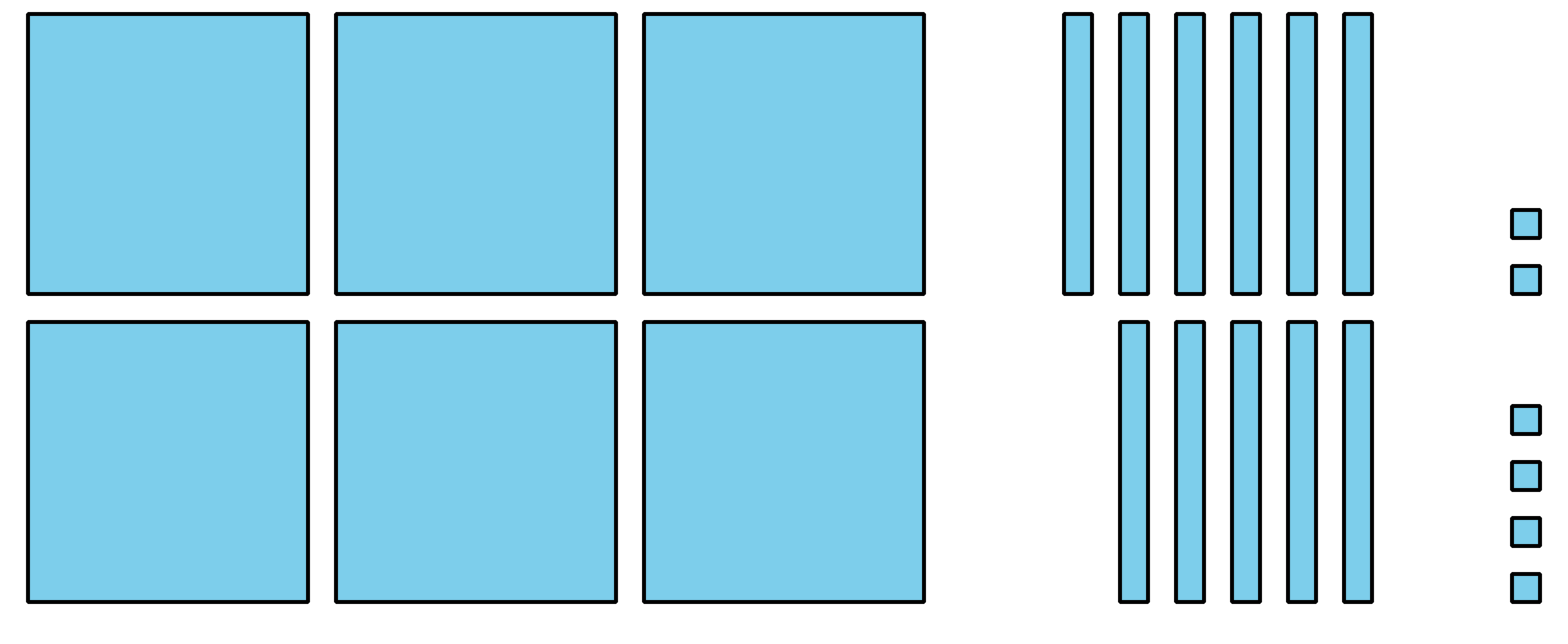 El método de Lin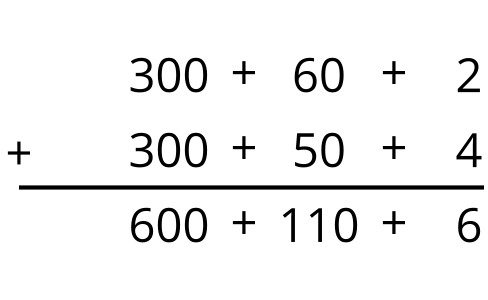 El método de Han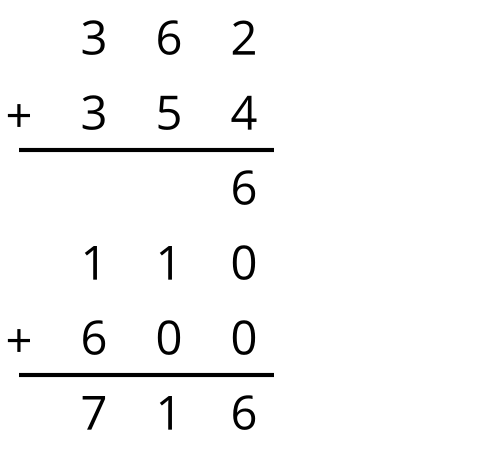 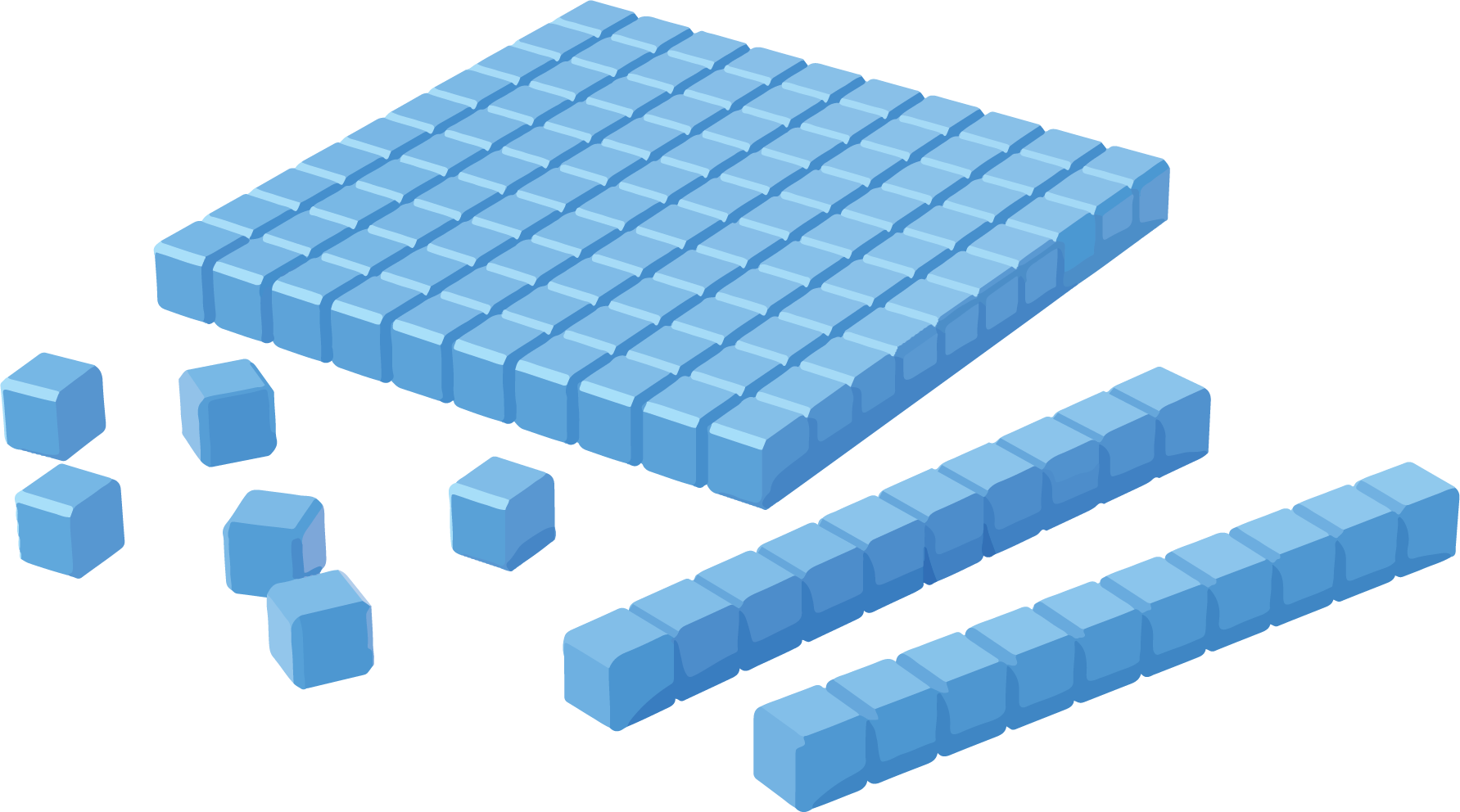 4.2: Probemos un algoritmoPrueba usar un algoritmo para encontrar el valor de cada suma. Muestra cómo pensaste. Organiza tu trabajo para que los demás puedan entenderlo.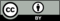 © CC BY 2021 Illustrative Mathematics®